НАЧАЛНО  УЧИЛИЩЕ „ИВАН ВАЗОВ” – гр. ДЪЛГОПОЛ, общ. ДЪЛГОПОЛ, обл. ВАРНА, ул. „ИВАН  ВАЗОВ” № 11, тел.: 0517 22 283, 
E-mail: nu_dalgopol@abv.bg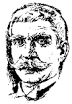 ДОСТАВКА НА ПЛОДОВЕ И ЗЕЛЕНЧУЦИ ПО СХЕМА  „УЧИЛИЩЕН ПЛОД” В НАЧАЛНО УЧИЛИЩЕ „ИВАН ВАЗОВ” – гр. ДЪЛГОПОЛ„МАСЛАК”- ЕООДДоговор за доставка на плодове и зеленчуци № 5 / 16.09.2016г.Срок на договора: 31.05.2017г.Отговорно лице: Джемиле Инджова  Тел. за връзка: 0882 446 551